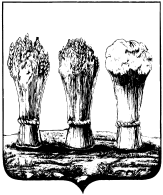 ПЕНЗЕНСКАЯ ГОРОДСКАЯ ДУМАРЕШЕНИЕ         20.12.2019                                                                                                                № 84-6/7О согласовании администрации Ленинского района города Пензы передачи в безвозмездное пользование части здания, расположенного по адресу: г. Пенза, ул. Пушкина, 29аНа основании Федерального закона от 06.10.2003 № 131-ФЗ «Об общих принципах организации местного самоуправления в Российской Федерации», статьи 17.1 Федерального закона от 26.07.2006 № 135-ФЗ «О защите конкуренции», Положения о порядке управления и распоряжения имуществом, находящимся в муниципальной собственности города Пензы, утвержденным решением Пензенской городской Думы от 26.06.2009 № 78-7/5, и руководствуясь статьей 22 Устава города Пензы, Пензенская городская Дума решила:	Согласовать администрации Ленинского района города Пензы передачу в безвозмездное пользование Социальному управлению города Пензы части здания, расположенного по адресу: г. Пенза, ул. Пушкина, 29а, общей площадью 312,5 кв.м (литер А, 1 этаж, номера помещений на поэтажном плане: 1-5, 14-17, 20, 20а, 20б, 21, 21а, 24-25, 29-33), для размещения отдела по Ленинскому району на неопределенный срок. Глава города							                           В.Б. Мутовкин